新北市政府環境保護局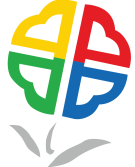 110年度新北市社區防蚊師宣導及巡查成果報告書(修訂版)社區防蚊師：______________中   華   民   國   110  年     月新北市政府環境保護局110年度 新北市_____區_____里社區防蚊師宣導及巡查成果報告書(修訂版)社區防蚊師：______________(請於110年10月31日前提交)中   華   民   國   110  年     月一、資格聲明本人____________於民國110年_____月_____日，參與新北市政府環境保護局舉辦「社區防蚊師(基礎班)培訓課程」，期滿經資格考試及格，取得「社區防蚊師(基礎班)」資格。二、 登革熱宣導課程為強化民眾居家環境自我管理意識，藉由安排1場次社區防蚊宣導課程，提升民眾對登革熱防治知識，從清除根本做起將化學防治降到最低。進而主動清除社區孳生源減少病媒蚊肆虐，降低疫情發生率，防範登革熱等疫情在社區發生，課程安排如表1。表1 登革熱宣導課程資料表 註：課程內容可依社區防蚊師實際規劃調整三、宣導課程辦理成果本人____________於民國110年___月___日於____________________________ (地點)，辦理1場次登革熱防治宣導課程，提升民眾對登革熱防治知識，並落實居家環境自我管理，宣導課程共計_____人參與，辦理成果如表2所示，請貼四張照片，簽到表如表3所示。(可選擇宣導1場次或巡查1場次擇一辦理)表2登革熱防治宣導課程成果表註：本表不敷使用時，請自行擴充表3 登革熱防治宣導課程簽到表辦理時間：     年      月      日 _____：_____ ～ _____：_____辦理地點：註：本表不敷使用時，請自行擴充四、巡查區域規劃圖1 巡查區域圖五、行政里巡查孳生源清除成果-第一次巡查於民國110年_____月_____日至民國110年_____月_____日間定期帶隊巡查，共計________處/路線區域(巡查成果照片成果如表5，請貼四張照片)，總計清理孳生源共_____(數量)處，其中_______處發現有孑孓孳生，詳細巡查成果報表彙整見表6，每次巡查需附一份巡查表如表7所示，填寫巡查表並拍照記錄，總計巡查次數達______次 (110年6至10月不限月份可辦理多場次巡查，總計至少3次)。表5 登革熱防治巡查成果照片註：本表不敷使用時，請自行擴充行政里巡查孳生源清除成果-第二次巡查於民國110年_____月_____日至民國110年_____月_____日間定期帶隊巡查，共計________處/路線區域(巡查成果照片成果如表5，請貼四張照片)，總計清理孳生源共_____(數量)處，其中_______處發現有孑孓孳生，詳細巡查成果報表彙整見表6，每次巡查需附一份巡查表如表7所示，填寫巡查表並拍照記錄，總計巡查次數達______次 (110年6至10月不限月份可辦理多場次巡查，總計至少3次)。登革熱防治巡查成果照片註：本表不敷使用時，請自行擴充行政里巡查孳生源清除成果-第三次巡查於民國110年_____月_____日至民國110年_____月_____日間定期帶隊巡查，共計________處/路線區域(巡查成果照片成果如表5，請貼四張照片)，總計清理孳生源共_____(數量)處，其中_______處發現有孑孓孳生，詳細巡查成果報表彙整見表6，每次巡查需附一份巡查表如表7所示，填寫巡查表並拍照記錄，總計巡查次數達______次  (110年6至10月不限月份可辦理多場次巡查，總計至少3次)。登革熱防治巡查成果照片註：本表不敷使用時，請自行擴充行政里巡查孳生源清除成果-第四次巡查於民國110年_____月_____日至民國110年_____月_____日間定期帶隊巡查，共計________處/路線區域(巡查成果照片成果如表5，請貼四張照片)，總計清理孳生源共_____(數量)處，其中_______處發現有孑孓孳生，詳細巡查成果報表彙整見表6，每次巡查需附一份巡查表如表7所示，填寫巡查表並拍照記錄，總計巡查次數達______次(可選擇宣導1場次或巡查1場次擇一辦理)。登革熱防治巡查成果照片註：本表不敷使用時，請自行擴充表6 社區防蚊師巡查成果報表註：本表不敷使用時，請自行擴充。 表7  病媒蚊孳生源巡查表編號：____________領  據茲收到 110年新北市政府環境保護局委託環資國際有限公司辦理「社區防蚊師」登革熱防治工作獎勵金總計新臺幣2,000元，確實無訛，特立此書，以茲證明。此致 新北市政府環境保護局環資國際有限公司社區防蚊師：                            (簽章)身分證字號：聯絡電話：戶籍地址：中華民國      年      月      日-------------------------------------------課程資料課程資料課程資料課程資料課程資料辦理日期　　　年　　　月　　　日 　　　年　　　月　　　日 　　　年　　　月　　　日 　　　年　　　月　　　日 辦理時間_____：_____ ～ _____：_____  _____：_____ ～ _____：_____  _____：_____ ～ _____：_____  _____：_____ ～ _____：_____  辦理地點社區防蚊宣導課程表社區防蚊宣導課程表社區防蚊宣導課程表社區防蚊宣導課程表社區防蚊宣導課程表課程課程課程名稱時數11223344辦理日期   　　　月　　　 日參與人數　　　　　人辦理地點(請貼宣導照片)(請貼宣導照片)(請貼宣導照片)(請貼宣導照片)說明： 說明： 說明：說明：(請貼宣導照片)(請貼宣導照片)(請貼宣導照片)(請貼宣導照片)說明：說明：說明：說明：項次姓名項次姓名項次姓名116312173231833419345203562136722378233892439102540112641122742132843142944153045(請貼所在行政里巡查區域路線地圖)註：請畫出巡查路線(須標示路線1、2、3、4)(請貼巡查照片)(請貼巡查照片)說明：說明：(請貼巡查照片)(請貼巡查照片)說明：說明：(請貼巡查照片)(請貼巡查照片)說明：說明：(請貼巡查照片)(請貼巡查照片)說明：說明：(請貼巡查照片)(請貼巡查照片)說明：說明：(請貼巡查照片)(請貼巡查照片)說明：說明：(請貼巡查照片)(請貼巡查照片)說明：說明：(請貼巡查照片)(請貼巡查照片)說明：說明：項次巡查區域巡查時間巡查表
編號孳生源
數量孳生源
已清除或投藥數量發現孑孓數量向家戶宣導數量範例範例：區運路43號-57號或介壽公園OO/OO(月/日)1(請自行編號)20(表5數量)10(表5已清除數量)5(表5孑孓數量)5(宣導家戶數量)1234567巡查日期 _____年_____月_____日填表人巡查區域新北市__________區__________里________________________________新北市__________區__________里________________________________新北市__________區__________里________________________________新北市__________區__________里________________________________新北市__________區__________里________________________________環境是否有下列容器(請確實室內外檢視) 可用正字記號紀錄環境是否有下列容器(請確實室內外檢視) 可用正字記號紀錄環境是否有下列容器(請確實室內外檢視) 可用正字記號紀錄環境是否有下列容器(請確實室內外檢視) 可用正字記號紀錄環境是否有下列容器(請確實室內外檢視) 可用正字記號紀錄環境是否有下列容器(請確實室內外檢視) 可用正字記號紀錄項目項目項目項目已清除孳生源投藥1、花盆底下積水盤(底盤)、花盆積水1、花盆底下積水盤(底盤)、花盆積水1、花盆底下積水盤(底盤)、花盆積水1、花盆底下積水盤(底盤)、花盆積水2、陶甕、水缸2、陶甕、水缸2、陶甕、水缸2、陶甕、水缸3、桶子（木桶、鐵桶、塑膠桶等）3、桶子（木桶、鐵桶、塑膠桶等）3、桶子（木桶、鐵桶、塑膠桶等）3、桶子（木桶、鐵桶、塑膠桶等）4、保麗龍製品或塑膠製品(免洗餐具)4、保麗龍製品或塑膠製品(免洗餐具)4、保麗龍製品或塑膠製品(免洗餐具)4、保麗龍製品或塑膠製品(免洗餐具)5、空瓶、空罐5、空瓶、空罐5、空瓶、空罐5、空瓶、空罐6、鍋、壺6、鍋、壺6、鍋、壺6、鍋、壺7、廢輪胎7、廢輪胎7、廢輪胎7、廢輪胎8、杯子、碟子、盤子、碗、破裂磁器面盆8、杯子、碟子、盤子、碗、破裂磁器面盆8、杯子、碟子、盤子、碗、破裂磁器面盆8、杯子、碟子、盤子、碗、破裂磁器面盆9、帆布、遮雨棚9、帆布、遮雨棚9、帆布、遮雨棚9、帆布、遮雨棚10、雨鞋、雨衣10、雨鞋、雨衣10、雨鞋、雨衣10、雨鞋、雨衣11、廢棄傢俱（冰箱、洗衣機、馬桶、水族箱或冷飲櫃）11、廢棄傢俱（冰箱、洗衣機、馬桶、水族箱或冷飲櫃）11、廢棄傢俱（冰箱、洗衣機、馬桶、水族箱或冷飲櫃）11、廢棄傢俱（冰箱、洗衣機、馬桶、水族箱或冷飲櫃）12、積水地下室、地下室內的集水井12、積水地下室、地下室內的集水井12、積水地下室、地下室內的集水井12、積水地下室、地下室內的集水井13、冷卻水塔、蓄水塔、冷氣機滴水13、冷卻水塔、蓄水塔、冷氣機滴水13、冷卻水塔、蓄水塔、冷氣機滴水13、冷卻水塔、蓄水塔、冷氣機滴水14、地面積水(青苔)、地面坑洞14、地面積水(青苔)、地面坑洞14、地面積水(青苔)、地面坑洞14、地面積水(青苔)、地面坑洞15、自來水表、人孔蓋、手孔蓋15、自來水表、人孔蓋、手孔蓋15、自來水表、人孔蓋、手孔蓋15、自來水表、人孔蓋、手孔蓋16、天然積水容器(竹節、竹筒、樹幹上樹洞、椰子殼)16、天然積水容器(竹節、竹筒、樹幹上樹洞、椰子殼)16、天然積水容器(竹節、竹筒、樹幹上樹洞、椰子殼)16、天然積水容器(竹節、竹筒、樹幹上樹洞、椰子殼)17、屋簷旁排水管(天溝)、屋頂上破損磚瓦易積水之處17、屋簷旁排水管(天溝)、屋頂上破損磚瓦易積水之處17、屋簷旁排水管(天溝)、屋頂上破損磚瓦易積水之處17、屋簷旁排水管(天溝)、屋頂上破損磚瓦易積水之處18、水溝18、水溝18、水溝18、水溝19、路燈基座、電力預留管座19、路燈基座、電力預留管座19、路燈基座、電力預留管座19、路燈基座、電力預留管座20、旗桿座20、旗桿座20、旗桿座20、旗桿座21、其他__________________21、其他__________________21、其他__________________21、其他__________________孳生源數量合計孳生源數量合計孳生源數量合計孳生源數量合計總計發現孑孓數量總計發現孑孓數量總計發現孑孓數量總計發現孑孓數量總計家戶宣導數量總計家戶宣導數量總計家戶宣導數量總計家戶宣導數量(請浮貼身份證正面影本)(請浮貼身份證反面影本)(請浮貼匯款帳戶影本，有帳號那一面)(請浮貼匯款帳戶影本，有帳號那一面)